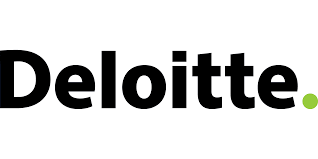 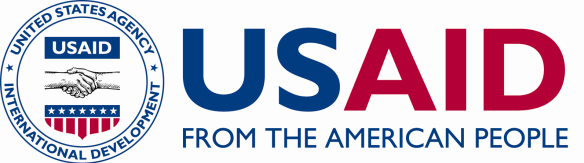 
Termes de Référence (TdR) pour la Validation et l'Évaluation Préliminaire des Indicateurs du Plan SEA du Programme de Développement Régional (PDR) de Marrakech-SafiContexte: Le programme Développement Socio-Economique Inclusif de la région de Marrakech – Safi (ISED-MS), financé par l’USAID et mis en œuvre par Deloitte Conseil, a pour but principal de catalyser le développement de la région Marrakech-Safi. Ce programme s'articule autour de deux axes majeurs. Le premier vise le développement d’une gouvernance territoriale qui se veut performante, transparente et participative. Le second axe se concentre sur le développement socio-économique, avec un accent particulier sur l'innovation, la durabilité et l'inclusion.Dans le cadre de son appui à la Région Marrakech-Safi, ISED-MS propose une approche à double volet. Le premier volet, l'axe convergence, vise à aligner et harmoniser les divers efforts de développement au sein de la région pour une efficacité accrue. Le second volet concerne le suivi et l'évaluation du Programme de Développement Régional (PDR), un élément crucial pour mesurer les progrès et l'impact des initiatives entreprises.Dans ce contexte, le Plan de Suivi, Évaluation et Apprentissage (SEA) du PDR de Marrakech-Safi se distingue par son approche holistique et multidimensionnelle. Ce plan ne se limite pas au suivi des activités, mais s'étend à une évaluation approfondie des impacts, assurant ainsi une compréhension complète des résultats et des progrès réalisés. Il utilise un éventail d'indicateurs, à la fois quantitatifs et qualitatifs, pour capturer l'ampleur des changements à différents niveaux géographiques – de la région aux provinces et communes – et parmi une variété de partenaires. Cette méthodologie intégrée permet de saisir les dynamiques complexes du développement régional et d'ajuster les stratégies en conséquence pour une évolution positive et durable de la région de Marrakech-Safi.Approche méthodologiqueLa méthodologie développée pour le plan de suivi-évaluation du Programme de Développement Régional (PDR) de Marrakech-Safi, dans le cadre du projet ISED-MS, représente une avancée significative en matière de gestion et d'évaluation des politiques publiques. Cette approche innovante, axée sur la structuration et l'optimisation des indicateurs, a permis d'améliorer considérablement la visibilité et l'efficacité du suivi des projets et des programmes.Cette méthodologie offre une approche flexible et dynamique pour le suivi et l'évaluation du PDR, en harmonisant les besoins de rapportage détaillé au niveau des projets avec une vue d'ensemble centrée sur les résultats et les objectifs stratégiques. Cela représente une étape importante vers une gestion plus efficace et une évaluation plus précise des politiques publiques dans la région de Marrakech-Safi.Objectif de la Mission : L'objectif principal de cette mission, inscrite dans le cadre du projet ISED-MS et en étroite collaboration avec le Conseil Régional de Marrakech-Safi, est de procéder à une revue approfondie et une validation rigoureuse des indicateurs du plan de suivi-évaluation du Programme de Développement Régional (PDR) développé dans le cadre du programme ISED-MS. Cette démarche vise à optimiser tant le suivi que l'évaluation de l'impact des projets du PDR. Elle se traduira par l'identification et la validation d'une batterie d'indicateurs stratégiquement choisis, en accord avec l’approche méthodologique préalablement établie, et par la proposition de nouveaux indicateurs si nécessaire.Cette mission englobe plusieurs dimensions clés :Évaluation des Indicateurs Existantes : Une analyse détaillée des indicateurs actuels du PDR sera réalisée afin d'évaluer leur pertinence, efficacité, et fiabilité. Cette évaluation prendra en compte non seulement les mesures de performance mais aussi l'impact sociétal et économique des projets.Validation et Proposition de Nouveaux Indicateurs : Sur la base de l'analyse réalisée, les indicateurs seront validés ou révisés, et de nouveaux indicateurs pourront être proposés. Cette étape s'appuiera sur des critères rigoureux pour assurer que chaque indicateur contribue effectivement à une compréhension précise des progrès et des impacts du PDR.Collecte de Données pour Évaluation à Mi-parcours : Des données seront collectées sur le terrain pour une évaluation à mi-parcours de certains projets spécifiques du PDR. Cette collecte vise à obtenir un aperçu réel et actuel de l'avancement des projets, permettant ainsi d'identifier les réussites et les domaines nécessitant des ajustements.Intégration de la Méthodologie du PDR : L'ensemble du processus de revue et de validation sera en adéquation avec la méthodologie développée pour le plan de suivi-évaluation du PDR, garantissant ainsi une approche cohérente et alignée avec les objectifs stratégiques du programme.Participation et Engagement des Acteurs Locaux : La mission impliquera activement les acteurs locaux et régionaux dans le processus de validation des indicateurs, afin de garantir que ces derniers sont bien ancrés dans la réalité territoriale et qu'ils reflètent les besoins et les attentes des parties prenantes.L'aboutissement de cette mission contribuera de manière significative à l'efficacité du PDR en fournissant des outils de suivi et d'évaluation robustes et adaptés, essentiels pour mesurer avec précision l'impact des interventions et pour orienter les décisions stratégiques futures.Tâches et Responsabilités:Évaluation des Indicateurs Classifiés :Examen approfondi des indicateurs existants du PDR pour évaluer leur pertinence, efficacité, et fiabilité.Analyse critique des indicateurs en lien avec la structure et les objectifs spécifiques du PDR.Validation et Collecte de Données sur le Terrain :Réalisation de missions terrain pour valider les indicateurs du PDR.Collecte de données préliminaires pour une évaluation à mi-parcours des projets sélectionnés.Conduite d'enquêtes sur le terrain pour s'assurer que les indicateurs reflètent fidèlement les réalités locales et les objectifs du PDR.Ateliers de Consultation et de Concertation :Organisation de sessions de travail avec les acteurs locaux et régionaux.Discussion autour des indicateurs avec ces parties prenantes pour recueillir leurs retours et suggestions.Établissement d'une compréhension partagée et d'un alignement sur les objectifs du PDR.Rapport d'Évaluation Préliminaire :Rédaction d'un rapport détaillé comprenant les résultats de la validation des indicateurs.Inclusion des données d'évaluation préliminaire des projets dans le rapport.Matrice Finale des Indicateurs :Développement d'une matrice d’indicateurs finaux qui intègre à la fois les exigences du Conseil Régional et les standards du projet ISED-MS.Matrice de Risques et Plan d'Atténuation :Élaboration d'une analyse des risques associés aux indicateurs.Proposition de stratégies d'atténuation pour minimiser les risques identifiés.Méthodologie:La méthodologie pour la mission de suivi-évaluation du Programme de Développement Régional (PDR) est conçue pour assurer une analyse complète et approfondie des indicateurs. Voici les points clés de cette méthodologie :Approche Mixte Quantitative et Qualitative :Utilisation d'une combinaison d'approches quantitatives pour l'analyse des données numériques et qualitatives pour des insights contextuels et détaillés.Évaluation des indicateurs pour une compréhension approfondie des performances et de l'impact des projets du PDR.Engagement des Partenaires Locaux :Interaction proactive avec les partenaires locaux pour évaluer leur engagement dans la mise en œuvre du PDR.Collecte de feedbacks et d'enseignements pour guider les futures modifications et améliorations du programme.Renforcement de la collaboration et du partenariat pour une mise en œuvre réussie et adaptée aux contextes locaux.Utilisation des Technologies Numériques :Mise en œuvre d'outils numériques pour une collecte de données efficace et une analyse précise.Exploitation des technologies avancées pour améliorer l'efficacité du processus d'évaluation et de suivi.Assurer la précision, la rapidité et la facilité d'accès aux données pertinentes pour le PDR.Analyse et Synthèse des Données :Synthétisation des données collectées pour former une vue d'ensemble complète de la performance et de l'impact des projets.Identification des tendances, des défis et des opportunités à partir des données collectées.Livrables:Les livrables pour la mission de suivi et d'évaluation du Programme de Développement Régional (PDR) de Marrakech-Safi, dans le cadre du projet ISED-MS, sont les suivants :Rapport de Validation et d'Évaluation Préliminaire :Évaluation des Indicateurs Classifiés : Examen approfondi de leur pertinence, efficacité et fiabilité en lien avec la structure et les objectifs du PDR.Validation et Collecte de Données sur le Terrain : Réalisation de missions terrain, collecte de données préliminaires, et conduite d'enquêtes pour s'assurer que les indicateurs reflètent les réalités locales.Inclusion des Résultats Préliminaires : Rapport incluant les données d'évaluation préliminaire des projets.Rapport de Synthèse des Ateliers de Consultation et de Concertation :Sessions de Travail avec Acteurs Locaux et Régionaux : Organisation de sessions pour discussion et recueil de retours.Établissement d'une Compréhension Partagée : Alignement sur les objectifs du PDR et intégration des suggestions des parties prenantes.Matrice de Risques et Plan d'Atténuation :Analyse des Risques Associés aux Indicateurs : Identification et documentation des risques potentiels.Stratégies d'Atténuation : Propositions pour minimiser les risques identifiés.Plan d'Action pour l'Ajustement des Indicateurs :Développement de la Matrice Finale des Indicateurs : Intégration des exigences du Conseil Régional et standards du projet ISED-MS.Ajustements Nécessaires des Indicateurs : Basés sur les recommandations des analyses, ateliers, et validation sur le terrain.Rapport Final :Consolidation des Livrables : Incluant l'ensemble des rapports, matrices, et plans d'action élaborés.Vue d'Ensemble et Recommandations : Présentation complète de l'évaluation et directives pour les futures actions.Ces livrables, enrichis par une approche méthodique et participative, fourniront une base solide pour la revue continue du PDR, garantissant que les indicateurs de suivi et d'évaluation sont non seulement alignés avec les objectifs du programme mais aussi adaptés aux contextes locaux et régionaux.Durée et Lieu d’Intervention : La mission se déroulera du 30 janvier 2024 au 15 avril 2024, dans la région de Marrakech-Safi, avec des déplacements dans les provinces et communes concernées.Profil du Consultant.e Requis:Expert en suivi et évaluation avec une expérience en méthodes mixtes.Compétences en gestion de projet et en analyse de données.Connaissance approfondie du contexte régional marocain et des dynamiques de développement territorial.Capacité à travailler en équipe et à communiquer efficacement.Présentation des offresOffre technique : les candidat·es sont prié·es d’introduire leur dossier reprenant les éléments suivants (maximum 10 pages, hors annexes) en langue française ou anglaise :Lettre de motivationMoyens humains et techniquesCV détaillé présentant les références et expériences similaires. En cas de candidature d’une équipe ou d’un bureau d’étude, CV du/de la chef·fe d’équipe et de chacune des personnes mobilisées pour la conduite de l’étudeNote méthodologique sur l’exécution de la prestation montrant la bonne compréhension des termes de référence de la mission, du contexte et des enjeux de l’étude, la méthodologie détaillée de conduite de l’étude et intégrant une proposition détaillée pour le calendrier de mise en œuvreRéférences détaillées des expériences / recherches en lien avec l’étude proposée.Tout partage de production antérieure illustrant les capacités de conduite de l’étude par les consultant·es sera grandement apprécié.Offre admin et financière détaillée et libellée en dirhams et faisant apparaitre à minima les rubriques suivantes (maximum 1 page) :Identité physique et fiscale du soumissionnaire (copie du registre de la chambre du commerce et du Numéro d’identification fiscal, CNSS)HonorairesFrais de déplacement et de perdiemAutres dépensesSeuls les soumissionnaires présélectionnés seront contactés.Toutes les candidatures incomplètes seront automatiquement écartées. Principaux critères d’attribution du marchéCoordination: La coordination se fera principalement avec l'équipe du projet ISED-MS et les responsables des activités au sein de la région de Marrakech-Safi, tout en maintenant une communication régulière avec les parties prenantes pour une mission alignée et efficace.Modalités et date limite de soumission des offresLes offres doivent être envoyées à Deloitte Conseil, au plus tard le 16 janvier 2024 avant 23h59, par E-mail à : contact.ised-ms@deloitte.com Les offres reçues après la date et l'heure exactes ne seront pas prises en considération.Analyse et Regroupement des Indicateurs :La première étape de notre intervention a consisté à analyser les indicateurs existants du PDR, initialement organisés par projet. Chaque projet comportait plusieurs objectifs, chacun associé à des indicateurs spécifiques. Notre travail a impliqué l'examen minutieux de ces objectifs et indicateurs, afin d'identifier et de regrouper ceux qui étaient similaires ou identiques.Création de Fiches Indicateurs :À partir de cette analyse, nous avons créé des fiches indicateurs détaillées. Ces fiches ne se contentent pas de lister les indicateurs, mais offrent également une ventilation par projet. Cette organisation permet de continuer à rapporter les réalisations spécifiques de chaque projet tout en introduisant une vue d’ensemble plus stratégique.Ventilation par Projet et Agrégation par Résultats :La particularité de notre méthodologie réside dans sa double perspective : tout en conservant la structure classique du PDR (projets sous programmes sous axes), nous avons introduit une agrégation par résultats. Ainsi, chaque objectif stratégique est décomposé en résultats spécifiques, sous lesquels les indicateurs sont regroupés. Cette approche permet non seulement de suivre les performances à un niveau micro (projet) mais aussi d’avoir une vision macro, centrée sur les objectifs et les résultats.Vision Globale par Objectifs et Résultats :En résulte une structure où, sous chaque objectif global du PDR, on retrouve des résultats spécifiques, et sous ces résultats, les indicateurs correspondants. Cette structuration offre une vue holistique et cohérente du progrès vers la réalisation des objectifs stratégiques du PDR. Elle facilite également la prise de décision et l'adaptation des stratégies, en fournissant des données claires et précises à différents niveaux de granularité.Maintien de l'Approche projet du PDR :Tout en introduisant ces innovations, notre méthode a veillé à maintenir la structure originale du PDR. Ainsi, les parties prenantes habituées au format classique peuvent toujours trouver les informations organisées de manière traditionnelle, tout en bénéficiant de la valeur ajoutée de notre approche renouvelée.Livrable(%) paiementNombre de jours (estimatif)Rapport de Validation et d'Évaluation Préliminaire :10%5Rapport de Synthèse des Ateliers :30%15Matrice de Risques et Plan d'Atténuation :10%5Plan d'Action pour l'Ajustement des Indicateurs 25%12.5Rapport final 25%12.5Critères de sélection Nombre de pointsCompréhension des enjeux du projet 25 ptsMéthodologie proposée 25 ptsExpérience et références sur la thématique 25 ptsExpérience et référence sur la zone d’intervention 25 pts